Администрация города Ростова-на-дону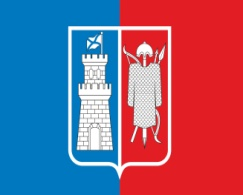 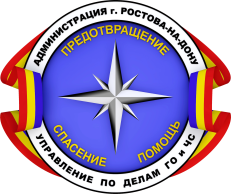 Управление по делам гражданской обороны и чрезвычайным ситуацияминформирует:Позаботьтесь, чтобы эти правила знала Ваша семья!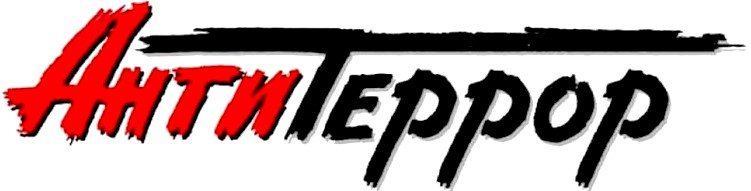 ПРИ НАХОЖДЕНИИ В ОБЩЕСТВЕННЫХ МЕСТАХ 
(улицах, парках, вокзалах, в общественном транспорте и др.) 
ОБРАЩАЙТЕ ВНИМАНИЕ НА РАЗЛИЧНЫЕ БЕСХОЗНЫЕ ПРЕДМЕТЫ: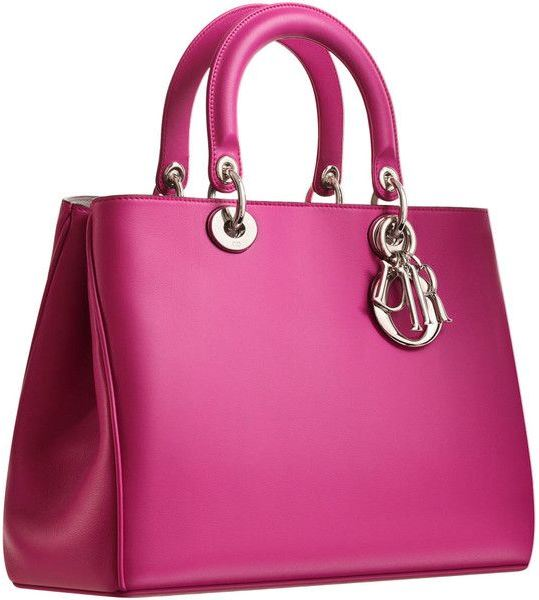 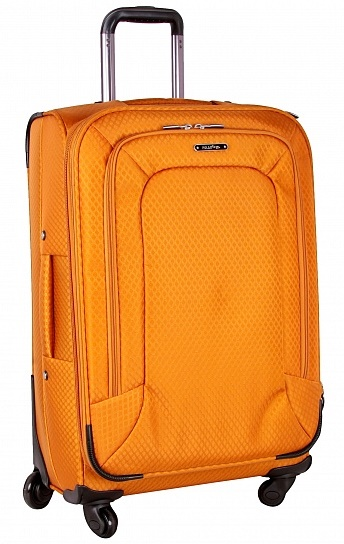 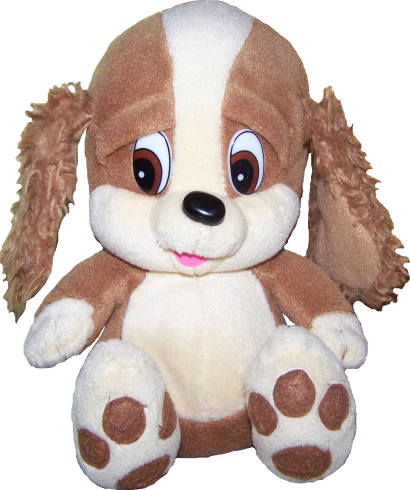 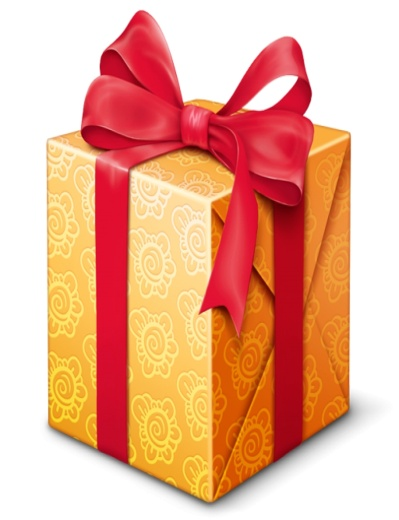 ЕСЛИ ВЫ ОБНАРУЖИЛИ БЕСХОЗНУЮ ВЕЩЬ:- не трогайте находку, не позволяйте сделать это другим; - постарайтесь установить владельца. Если хозяина нет, 
СООБЩИТЕ О НАЙДЕННОМ ПРЕДМЕТЕ ПО НОМЕРУ «112», 
а также водителю (если предмет обнаружен в транспорте).РОДИТЕЛИ!РАЗЪЯСНИТЕ ДЕТЯМ, ЧТО ЛЮБОЙ ПРЕДМЕТ, НАЙДЕННЫЙ НА УЛИЦЕ ИЛИ В ПОДЪЕЗДЕ, НЕЛЬЗЯ ТРОГАТЬ – ОН МОЖЕТ ПРЕДСТАВЛЯТЬ ОПАСНОСТЬ ДЛЯ ЖИЗНИ!